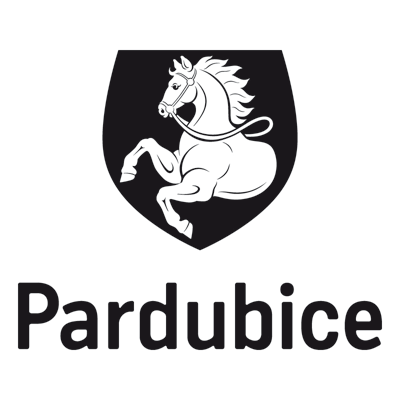  Úřad městského obvodu  -  Statutární město Pardubice Městský obvod Pardubice VII                                 ekonomický odbor                                 Gen. Svobody 198, 533 51 PardubiceOHLÁŠENÍ K MÍSTNÍMU POPLATKU ZE PSŮdle § 14a zákona č. 565/1990 Sb., o místních poplatcích, obecně závazné vyhlášky statutárního města Pardubic o místním poplatku ze psů, a v souladu se zákonem č. 280/2009 Sb., daňový řád, vše v platném znění……………………………………………………………………………………………………………………………………………………………………………………………….....…………...…………………………………………………………………………………………………………………………………………………………………………………………..Potvrzuji, že jsem byl/a informován/a, že „Informace o zpracování osobních údajů“ jsou uvedeny na webových stránkách www.pardubice.eu nebo jsou v pracovní době k dispozici na kanceláři úřadu.V Pardubicích dne _______________________			                     _____________________________								                   podpis držitele psaI. DRŽITEL PSA – PRÁVNICKÁ OSOBA (PO) NEBO FYZICKÁ OSOBA PODNIKAJÍCÍ (FOP)Název (PO) nebo jméno a příjmení, titul (FOP):IČO:Sídlo (ulice, čp., město, PSČ):Adresa pro doručování (ulice, čp., obec, PSČ):Osoba/y oprávněná jednat za PO (statutární zástupce, …):Čísla účtů (sloužících k podnikání) vč. kódu banky:                                                          II. ÚDAJE O PSUJméno:                                                                               Rasa:Jméno:                                                                               Rasa:Stáří:                                                                                  Držen ode dne:    Stáří:                                                                                  Držen ode dne:    Pořadí psa v držení téhož držitele:Pořadí psa v držení téhož držitele:III. OSVOBOZENÍ/ÚLEVA (skutečnosti dokládající nárok na úlevu nebo osvobození od MP dle čl. 6 Vyhlášky):………………………….……………………………………………………………………………………………………………………………………………………….…………………………………………………………………………………………………………………………………………………………………….…………………………………..………………………………………………………IV. DALŠÍ ÚDAJE ROZHODNÉ PRO STANOVENÍ POPLATKU